Il Piccolo PrincipeGiorno 23 febbraio 2016 il Plesso di San Leonardo, alunni ed insegnanti, si sono recati presso il cine teatro Don Bosco di Bova Marina per la visione del film d’animazione di Antoine De Saint-Exupéry “Il Piccolo Principe”.E’ la storia dell’incontro in mezzo al deserto tra un aviatore e un buffo ometto vestito da principe che è arrivato sulla Terra dallo spazio. Ma c’è molto di più di una semplice amicizia, c’è la saggezza di chi guarda le cose con occhi puri, la voce dei sentimenti che parla la lingua universale, e una sincera e naturale voglia di autenticità. Perché la bellezza, quando non è filtrata dai pregiudizi, riesce ad arrivare fino al cuore dei bambini, ma anche a quello degli adulti che hanno perso la capacità di ascoltare davvero.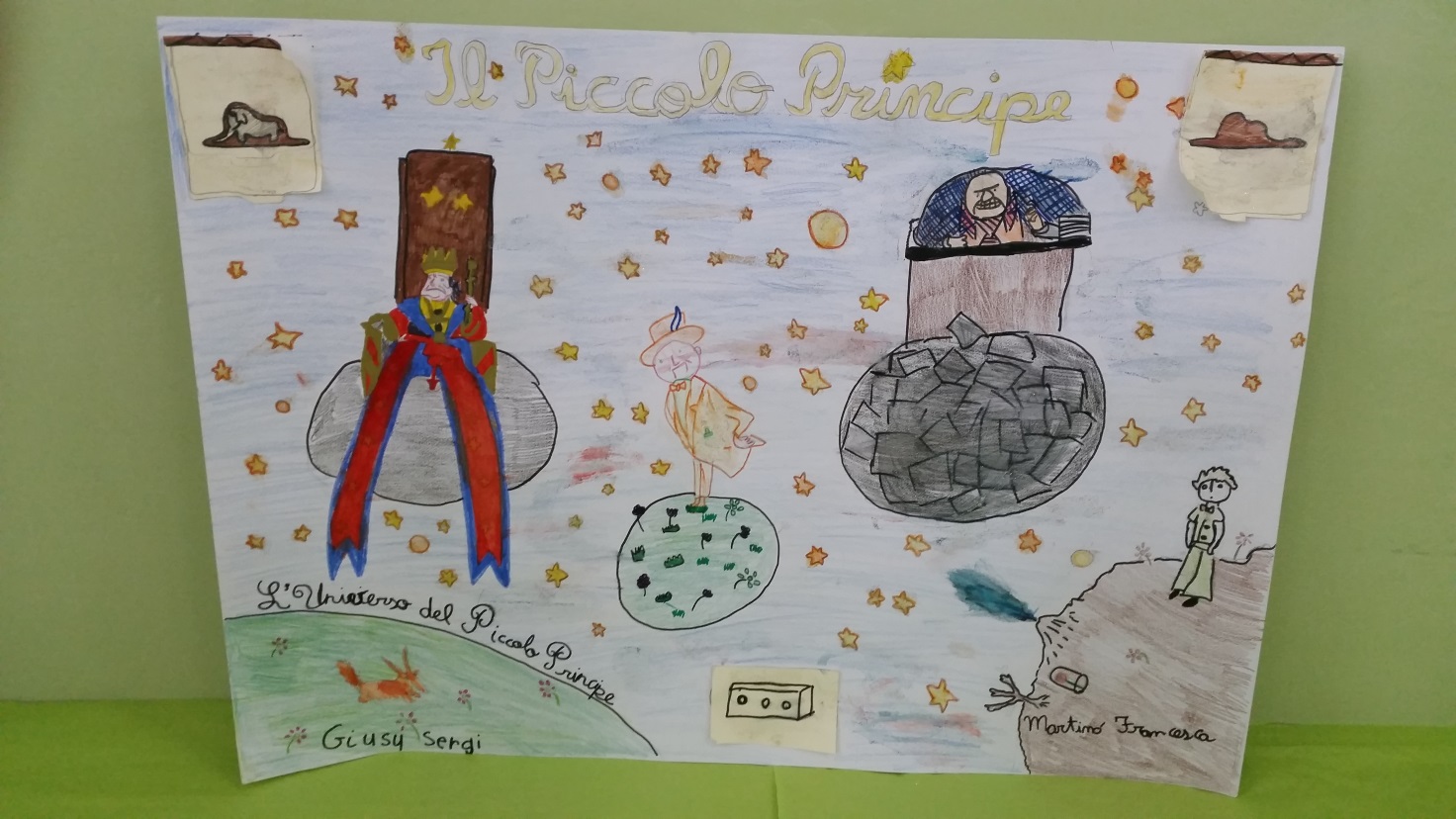 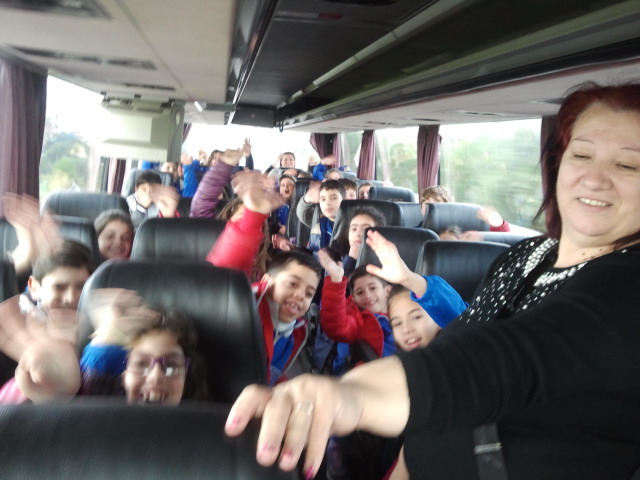 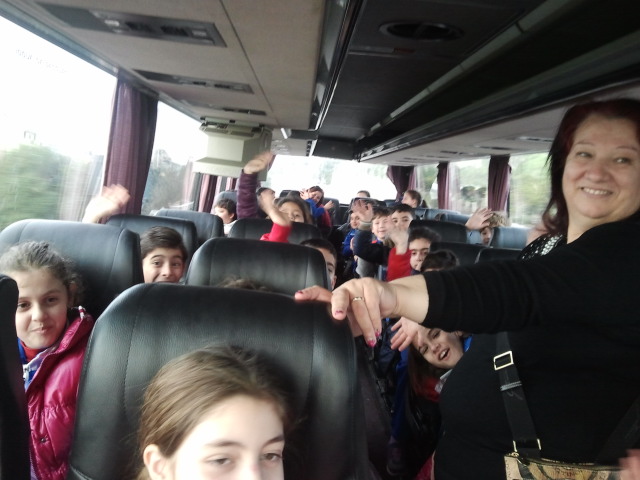 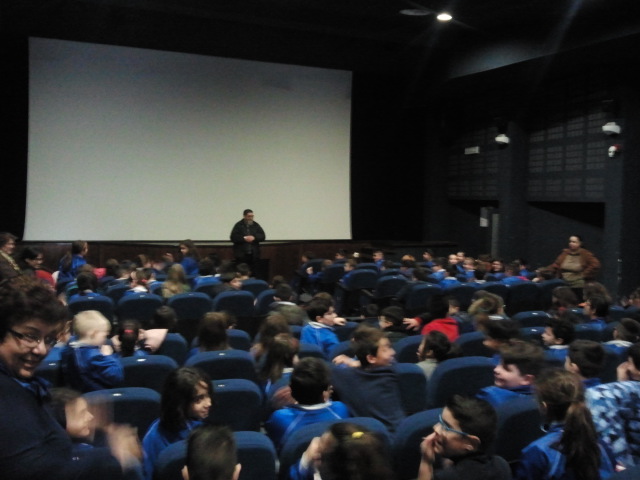 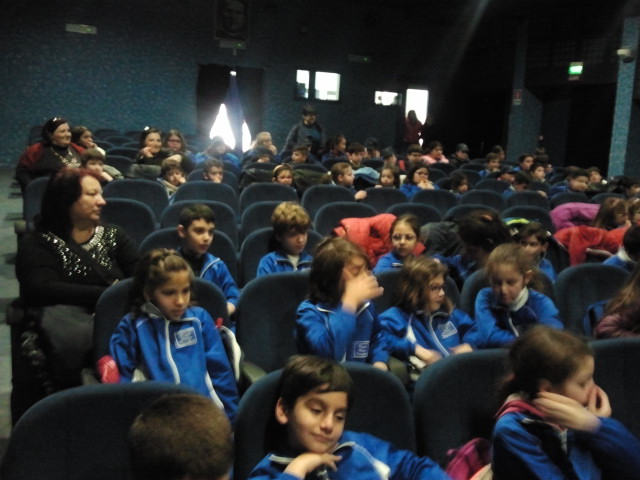 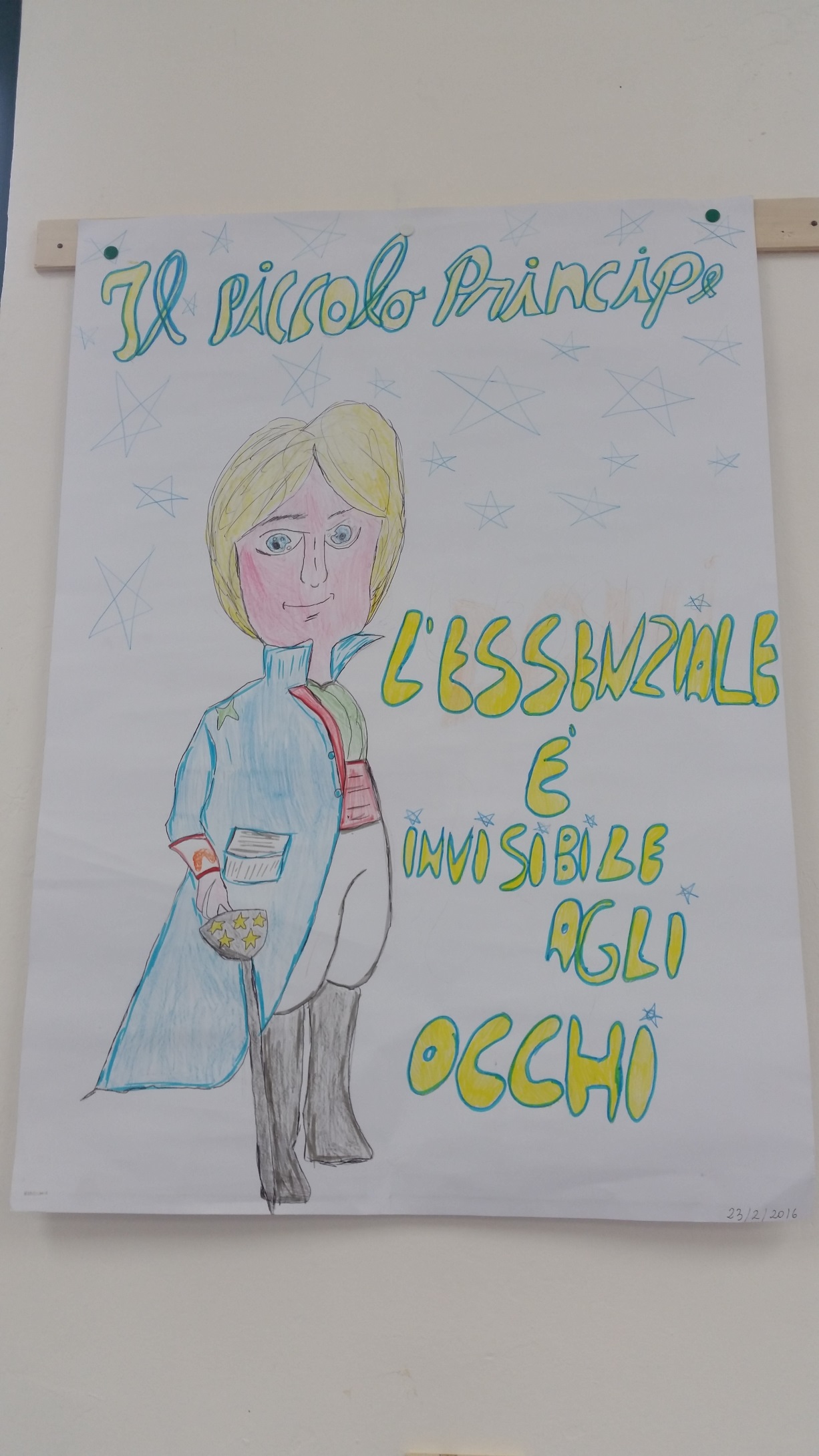 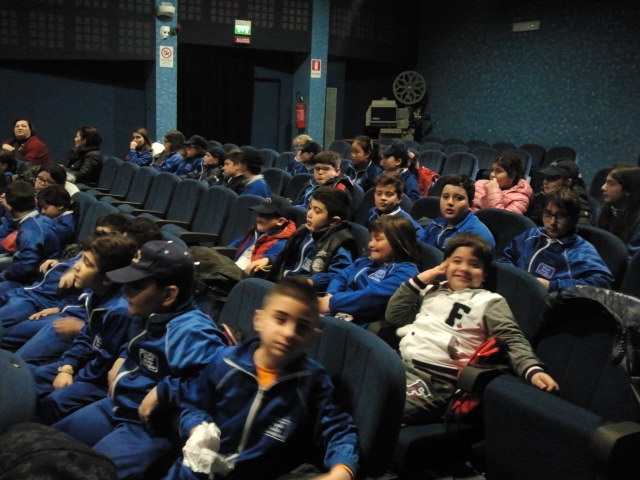 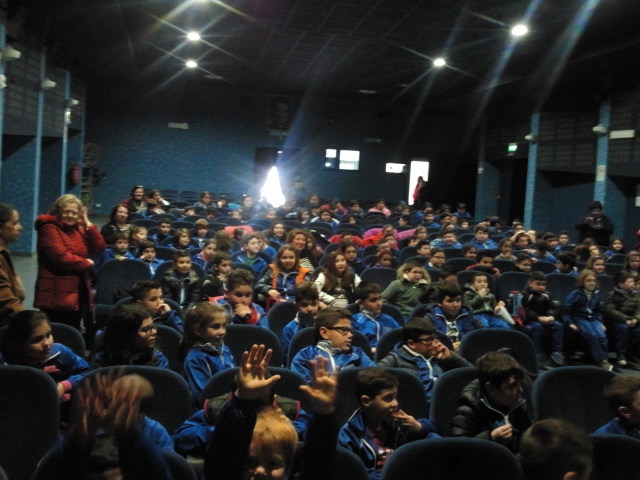 